PRIJAVA ZA DODJELU POTPOREIZ PROGRAMA POTICANJA RAZVOJA MALOG I SREDNJEG PODUZETNIŠTVA OPĆINE CESTICA  ZA RADZOBLJE 2018. – 2021.Podmjera 1.4. Jačanje poduzetničkih kompetencija(obrazac PP - MSP – M_1.4/ 2018)OPĆI PODACI O PODNOSITELJU ZAHTJEVASPECIFIKACIJA ULAGANJA I PRIHVATLJIVIH TROŠKOVA (popuniti za kategorije za koje se podnosi prijava)3. OPIS ULAGANJA (obavezno popuniti sva polja)	4. TROŠKOVI I POTRAŽIVANI IZNOS POTPORE (popuniti za svaku skupinu prihvatljivog troška sukladno popunjenom u točki 2)	Za prijavitelje u sustavu PDV-a, PDV predstavlja neprihvatljiv trošak za financiranje. 5. OBVEZNI PRILOZIPrijavi  prilažem:Najkasnije do trenutka potpisa Ugovora o dodjeli sredstava svi korisnici se obvezuju dostaviti:1. Potvrdu nadležne porezne ispostave o nepostojanju dugovanja prema proračunu RH6. ANKETNI UPITNIK7. TABLICA DODIJELJENIH BODOVA (zaokružiti sukladno traženom broju bodova)Ispunio i za točnost podataka pod materijalnom i kaznenom odgovornošću odgovara:Ime i prezime odgovorne osobe prijavitelja: ________________________Potpis i pečat : _______________________Mjesto i datum:_____________________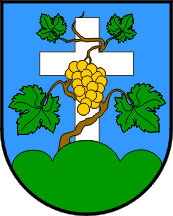 OPĆINA CESTICAJedinstveni upravni odjel Općine CesticaDravska 1a, Cestica, 42208 CesticaTel: +385 42 724 824, fax: +385 42 724 8251.1. Naziv prijavitelja  1.1.1. Odgovorna osoba/osoba ovlaštena za zastupanje1.2. Adresa sjedišta subjekta:Mjesto, ulica i broj:Mjesto, ulica i broj:Mjesto, ulica i broj:Mjesto, ulica i broj:Mjesto, ulica i broj:Mjesto, ulica i broj:Mjesto, ulica i broj:Mjesto, ulica i broj:Mjesto, ulica i broj:Mjesto, ulica i broj:Mjesto, ulica i broj:Mjesto, ulica i broj:Mjesto, ulica i broj:Mjesto, ulica i broj:Mjesto, ulica i broj:Mjesto, ulica i broj:Mjesto, ulica i broj:Mjesto, ulica i broj:Mjesto, ulica i broj:Mjesto, ulica i broj:Mjesto, ulica i broj:Mjesto, ulica i broj:Mjesto, ulica i broj:Mjesto, ulica i broj:Mjesto, ulica i broj:Mjesto, ulica i broj:Mjesto, ulica i broj:1.2. Adresa sjedišta subjekta:Poštanski broj i mjesto:Poštanski broj i mjesto:Poštanski broj i mjesto:Poštanski broj i mjesto:Poštanski broj i mjesto:Poštanski broj i mjesto:Poštanski broj i mjesto:Poštanski broj i mjesto:Poštanski broj i mjesto:Poštanski broj i mjesto:Poštanski broj i mjesto:Poštanski broj i mjesto:Poštanski broj i mjesto:Poštanski broj i mjesto:Poštanski broj i mjesto:Poštanski broj i mjesto:Poštanski broj i mjesto:Poštanski broj i mjesto:Poštanski broj i mjesto:Poštanski broj i mjesto:Poštanski broj i mjesto:Poštanski broj i mjesto:Poštanski broj i mjesto:Poštanski broj i mjesto:Poštanski broj i mjesto:Poštanski broj i mjesto:Poštanski broj i mjesto:1.2. Adresa sjedišta subjekta:Općina:Općina:Općina:Općina:Općina:Općina:Općina:Općina:Općina:Općina:Općina:Općina:Općina:Općina:Općina:Općina:Općina:Općina:Općina:Općina:Općina:Općina:Općina:Općina:Općina:Općina:Općina:1.2. Adresa sjedišta subjekta:Telefon / mob:Telefon / mob:Telefon / mob:Telefon / mob:Telefon / mob:Telefon / mob:Telefon / mob:Telefon / mob:Telefon / mob:Telefon / mob:Telefon / mob:Telefon / mob:Telefon / mob:Telefon / mob:Telefon / mob:Telefon / mob:Telefon / mob:Telefon / mob:Telefon / mob:Telefon / mob:Telefon / mob:Telefon / mob:Telefon / mob:Telefon / mob:Telefon / mob:Telefon / mob:Telefon / mob:1.2. Adresa sjedišta subjekta:E - pošta:E - pošta:E - pošta:E - pošta:E - pošta:E - pošta:E - pošta:E - pošta:E - pošta:E - pošta:E - pošta:E - pošta:E - pošta:E - pošta:E - pošta:E - pošta:E - pošta:E - pošta:E - pošta:E - pošta:E - pošta:E - pošta:E - pošta:E - pošta:E - pošta:E - pošta:E - pošta:1.3. OIB SUBJEKTA1.3. OIB SUBJEKTA1.3. OIB SUBJEKTA1.3. OIB SUBJEKTA1.3. OIB SUBJEKTA1.3. OIB SUBJEKTA1.3. OIB SUBJEKTA1.3. OIB SUBJEKTA1.3. OIB SUBJEKTA1.3. OIB SUBJEKTA1.4.OIB ODGOVORNE OSOBE1.4.OIB ODGOVORNE OSOBE1.4.OIB ODGOVORNE OSOBE1.4.OIB ODGOVORNE OSOBE1.4.OIB ODGOVORNE OSOBE1.4.OIB ODGOVORNE OSOBE1.4.OIB ODGOVORNE OSOBE1.4.OIB ODGOVORNE OSOBE1.4.OIB ODGOVORNE OSOBE1.4.OIB ODGOVORNE OSOBE1.5. Vrsta djelatnosti prema NKD za koju se podnosi prijava1.5. Vrsta djelatnosti prema NKD za koju se podnosi prijava1.5. Vrsta djelatnosti prema NKD za koju se podnosi prijava1.5. Vrsta djelatnosti prema NKD za koju se podnosi prijava1.5. Vrsta djelatnosti prema NKD za koju se podnosi prijava1.5. Vrsta djelatnosti prema NKD za koju se podnosi prijava1.5. Vrsta djelatnosti prema NKD za koju se podnosi prijava1.5. Vrsta djelatnosti prema NKD za koju se podnosi prijava1.5. Vrsta djelatnosti prema NKD za koju se podnosi prijava1.5. Vrsta djelatnosti prema NKD za koju se podnosi prijava1.6. Veličina subjekta (mikro/mali/srednji) 1.6. Veličina subjekta (mikro/mali/srednji) 1.6. Veličina subjekta (mikro/mali/srednji) 1.6. Veličina subjekta (mikro/mali/srednji) 1.6. Veličina subjekta (mikro/mali/srednji) 1.6. Veličina subjekta (mikro/mali/srednji) 1.6. Veličina subjekta (mikro/mali/srednji) 1.6. Veličina subjekta (mikro/mali/srednji) 1.6. Veličina subjekta (mikro/mali/srednji) 1.6. Veličina subjekta (mikro/mali/srednji) 1.6.1. Duljina poslovanja na području Općine Cestica (u godinama i mjesecima)1.6.1. Duljina poslovanja na području Općine Cestica (u godinama i mjesecima)1.6.1. Duljina poslovanja na području Općine Cestica (u godinama i mjesecima)1.6.1. Duljina poslovanja na području Općine Cestica (u godinama i mjesecima)1.6.1. Duljina poslovanja na području Općine Cestica (u godinama i mjesecima)1.6.1. Duljina poslovanja na području Općine Cestica (u godinama i mjesecima)1.6.1. Duljina poslovanja na području Općine Cestica (u godinama i mjesecima)1.6.1. Duljina poslovanja na području Općine Cestica (u godinama i mjesecima)1.6.1. Duljina poslovanja na području Općine Cestica (u godinama i mjesecima)1.6.1. Duljina poslovanja na području Općine Cestica (u godinama i mjesecima)1.7. Korisnik je u sustavu PDV-a 1.7. Korisnik je u sustavu PDV-a 1.7. Korisnik je u sustavu PDV-a 1.7. Korisnik je u sustavu PDV-a 1.7. Korisnik je u sustavu PDV-a 1.7. Korisnik je u sustavu PDV-a 1.7. Korisnik je u sustavu PDV-a 1.7. Korisnik je u sustavu PDV-a 1.7. Korisnik je u sustavu PDV-a 1.7. Korisnik je u sustavu PDV-a DADADADADADADADADANENENENENENENENENE1.8. Naziv banke:1.8. Naziv banke:1.8. Naziv banke:1.8. Naziv banke:1.8. Naziv banke:1.8. Naziv banke:1.8. Naziv banke:1.8. Naziv banke:1.8. Naziv banke:1.8. Naziv banke:1.9. IBAN HRRedni brojPrihvatljiva kategorija troškovaOpis/navod troškova za koje se traži potpora1.STRUČNO USAVRŠAVANJE ZAPOSLENIKA2.CERTIFICIRANJE PROIZVODA I USLUGA3.STJECANJE PATENATA I INTELEKTUALNOG VLASNIŠTVA4.NASTUP NA SAJMOVIMANAZIV PROJEKTNOG PRIJEDLOGA (Upisati proizvoljni naziv projektnog prijedloga za koji se podnosi zahtjev za potporu)Kratak opis temeljne djelatnosti (max 800 znakova s razmacima)Broj zaposlenih i plan zapošljavanjaSAŽETAK PLANIRANE INVESTICIJE (opis ukupnog ulaganja i očekivanih rezultatata, utjecaj ulaganja na povećanje prihoda od izvoza ukoliko je primjenjivo) max. 800 znakova s razmacimaBrNaziv dobavljačaBroj i datum ponude ili troškovnika Vrsta/točan navod  troškova za koje se traži potpora IznosPDVIznos s PDV-om1.2.3.4.UKUPNOUKUPNOUKUPNOTRAŽENI IZNOS POTPORE (Max 50% za mikro, 30 % za mala i srednja poduzeća)TRAŽENI IZNOS POTPORE (Max 50% za mikro, 30 % za mala i srednja poduzeća)TRAŽENI IZNOS POTPORE (Max 50% za mikro, 30 % za mala i srednja poduzeća)OMJER VRIJEDNOSTI UKUPNE INVESTICIJE I TRAŽENIH BESPOVRATNIH SREDSTAVAOMJER VRIJEDNOSTI UKUPNE INVESTICIJE I TRAŽENIH BESPOVRATNIH SREDSTAVAOMJER VRIJEDNOSTI UKUPNE INVESTICIJE I TRAŽENIH BESPOVRATNIH SREDSTAVAPropisana dokumentacija PozivaOznačiti (X)Izjava prijavitelja o istinitosti podataka, izbjegavanju dvostrukog financiranja i ispunjavanja preduvjeta za sudjelovanje u postupku dodjele de minimis potpore (Obrazac 2 - podnositelji fizičke osobe dostavljaju do trenutka potpisa Ugovora)Izjava o korištenim potporama male vrijednosti (Obrazac 3 - podnositelji fizičke osobe dostavljaju do trenutka potpisa Ugovora) Ponude za planirano ulaganje ili troškovnik sastavljen i potpisan te ovjeren od strane korisnikaPREFERIRANI NAČIN DOSTAVE KOMUNIKACIJE I PISMENA (zaokružiti)poštanskom pošiljkome-mailome-mailommobitelomSUGLASAN SAM DA ME SE OBAVJEŠTAVA O RASPOLOŽIVIM MOGUĆNOSTIMA FINANCIRANJA I EDUKACIJAMA/SEMINARIMA U PODRUČJU OSNOVNE DJELATNOSTI (zaokružiti)DADANENESUGLASAN SAM DA ME SE OBAVJEŠTAVA O RASPOLOŽIVIM MOGUĆNOSTIMA FINANCIRANJA I EDUKACIJAMA/SEMINARIMA U PODRUČJU DRUGIH GOSPODARSKIH DJELATNOSTI/GRANA (zaokružiti)DADANENEŽELIM DA MI SE KOMUNIKACIJA U FAZI EVALUACIJE I POSTUPKU DODJELE BESPOVRATNIH SREDSTAVA ZA OVAJ PROEJKTNI PRIJEDLOG DOSTAVLJA ELEKTRONIČKOM POŠTOM (zaokružiti)DADANENEKATEGORIJA BODOVANJA/KriterijBROJ BODOVAINFRASTRUKTURNA KOMPONENTA/TIP ULAGANJAa) Ulaganje u dvije ili više skupina aktivnosti definiranih točkom VII. Javnog poziva - Prihvatljivi troškovi i intenzitet potpore5b)  Ulaganje u jednu skupinu aktivnosti definiranih točkom VII. Javnog poziva - Prihvatljivi troškovi i intenzitet potpore3INVESTICIJSKA KOMPONENTAa) Omjer vrijednosti ukupne investicije i traženih bespovratnih sredstava veći od 2,615b) Omjer vrijednosti ukupne investicije i traženih bespovratnih sredstava od 2,31 do 2,63c) Omjer vrijednosti ukupne investicije i traženih bespovratnih sredstava od 2,00 do 2,32SEKTORSKI KRITERIJa) Prijavitelj posluje u sektoru prerađivačke i/ili proizvodne industrije i/ili IKT sektora5b) Prijavitelj posluje u sektoru uslužnih djelatnosti3KONTINUITET POSLOVANJAa) Prijavitelj na području Općine Cestica posluje 10 godina ili duže5b) Prijavitelj na području Općine Cestica posluje od 5 do 10 godina 3c) Prijavitelj na području Općine Cestica posluje kraće od 5 godina2TRŽIŠTE PRODAJEb) Poslovanje prijavitelja i/ili aktivnosti projekta usmjerene su na inozemno tržište5a) Poslovanje prijavitelja i/ili aktivnosti projekta usmjerene su na lokalno i/ili regionalno tržište3DODIJELJENI BODOVI